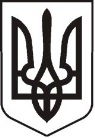 У К Р А Ї Н АЛ У Г А Н С Ь К А    О Б Л А С Т ЬП О П А С Н Я Н С Ь К А    М І С Ь К А    Р А Д АШ О С Т О Г О   С К Л И К А Н Н ЯРОЗПОРЯДЖЕННЯміського  голови18.12. 2018                       м. Попасна                                         №321Про надання матеріальної допомоги           Розглянувши заяви  Бахмет А.В., Мікляєвої Л.І., Закопайло Л.О.,  Закопайла А.І., Шишкіна О.Г., Звягінцевої Л.В.,  Волги Л.О.,  Мостової Г.В.,   Шевцова М.М.,     Свинарьової Н.О.,  Сушка Ю.М.,  Михальської І.О.,  Романова М.М.,  Подворотнього І.В.,  Петрова А.К.,   Рябченко  Л.Ф.,   Березуєва Ю.В.,    Березуєвої В.М.,  Обоянського В.В., Шпак Л.Ю., Пімшина В.О., на підставі    рішення    80   сесії   міськради   від  27.10.2016  №  80/21 «Про затвердження Положення про виплату матеріальної допомоги з коштів міського бюджету і персонального складу  комісії  з виплати  матеріальної допомоги з коштів міського бюджету (у новій редакції)»,протоколу  засідання комісії від  17.12.2018 № 12, актів обстеження матеріально-побутових умов та інших наданих документів: Надати матеріальну допомогу   на  придбання медикаментів  та  з інших причин наступним громадянам:  Бахмет  Аллі  Василівні,  яка  мешкає  в   м.Попасна,   вул. Мира,112/7,   у розмірі    1000 (одна тисяча)  грн.  Мікляєвій Любові Іларіонівні, яка мешкає в м.Попасна, вул.Грушевського,18/15, у розмірі 700,00 (сімсот)  грн.  Закопайло Людмилі Олександрівні, яка мешкає в м.Попасна, вул. Миру,155/120, у розмірі  300,00 (триста) грн.  Закопайлу Анатолію Івановичу, який мешкає в м.Попасна, вул.Миру,155/120, у розмірі 1000 (одна тисяча) грн.  Шишкіну    Олександру  Геннадійовичу, який   мешкає     в      м.Попасна,                               вул. Ціолковського,21/9, у розмірі 700,00 (сімсот) грн.  Звягінцевій Людмилі Вікторівні, яка мешкає в м.Попасна, вул. Суворова,21/42, у розмірі 1000 (одна тисяча) грн.     Волзі Любові Олексіївні, яка мешкає в м.Попасна, вул. Миронівська,3/34, у розмірі 300,00 (триста)  грн.  Мостовій Ганні  Володимирівні, яка  мешкає в м.Попасна, пров.Стандарний,15, у розмірі   1000 (одна тисяча) грн.  Шевцову  Михайлу Михайловичу, який мешкає в м.Попасна,  вул. Миру,32, у розмірі 700,00 (сімсот) грн.  Свинарьовій  Надії Олексіївні, яка  мешкає  в   м.Попасна,  вул. Миру,32, у розмірі  300,00 (триста) грн.  Сушку Юрію Михайловичу, який мешкає в м.Попасна, вул.Шкільна,3а/2, у розмірі  1000 (одна тисяча) грн.  Михайльській Ірині Олександрівні, яка мешкає в м.Попасна, пров. Стандартний, 4/33, у розмірі 700,00 (сімсот) грн.   Романову Миколі Михайловичу, який мешкає в м.Попасна, вул.Сєвєрна,42, у розмірі 1000 (одна тисяча) грн. Подворотньому   Івану    Валерійовичу,   який     мешкає    в м.Попасна,                      вул. Первомайська,120/10, у розмірі 300,00 (триста)  грн.  Петрову Анатолію Костянтиновичу, який мешкає в м.Попасна, пл.Героїв,  1/34, у розмірі 2000 (дві тисячі) грн. Рябченко   Любові Федорівні, яка мешкає в м.Попасна, вул. Мічуріна,17, у розмірі  1000 (одна тисяча) грн.   Березуєву Юрію Вікторовичу, який мешкає в м.Попасна, вул. Кошового,64/1, у розмірі  300,00 (триста) грн.Березуєвій Вірі Миколаївні, яка мешкає в м.Попасна, вул. Нижньопогранична, 21, у розмірі  700,00 (сімсот) грн.  Обоянському Віктору Васильовичу, який мешкає в м.Попасна, вул. Д.Бідного,17, у розмірі 1000 (одна тисяча) грн.  Шпак  Любові  Юхимівні,  яка   мешкає    в м.Попасна, вул. Миру, 112/8,  у розмірі 1000 (одна тисяча)  грн. Пімшину   Володимиру   Олексійовичу,    який     мешкає     в м.Попасна,                    вул.  Бахмутська,6а/84, у розмірі 700,00 (сімсот) грн.                Міський голова                                                             Ю.І.ОнищенкоГапотченко,20832